Nurture Dog PolicyContentsPolicy StatementThe school is committed to the safety of its pupils, employees and visitors. This Policy has been put in place to ensure that the welfare of the Nurture Dog is the main priority, whilst ensuring the safety of all persons on the school site.The school does not allow dogs on the school site unless specifically authorised by the Headteacher or are assistant dogs (dogs for the blind etc.). This includes drop off and collection times.This policy outlines the measures put in place to allow for the school to authorise for a nurture dog on the school site.RationaleThe value of pet ‘therapy’ is wildly accepted to aid in benefitting pupils’ communication, educational and emotional skills, as well as the development of responsibility and empathy.As well as the additional benefits, pupils take great enjoyment from interacting with pets on the school site.InformationThe dog’s owner is identified as:	Name of person School Base:	Name of SchoolDog will be situated:	The Headteachers office, whilst on school site. The Dog will live with name of person, at their home address outside of school hours.Communication and introduction of the dogThe school has ensured that prior to the placement of the dog that all stakeholders have been informed.Employees will be communicated via staff briefing and daily notices.Letters will be sent to all parents/carers informing them of the school’s decision to have a nurture dog placed within the site and the benefits and risks of the nurture dog. Letters will be forward to the parents/carers of any new pupils.Pupils will be informed via assemblies and during lessons delivered by the class teacher. Any new pupils will be informed as part of our admission process.All visitors will be informed that there is a dog on site via our Visitors leaflet. This will be openly advertised on our webpage for the community.Pupils identified to work with the dog will be communicated with via letter. This will inform parents, carers and Pupils of the work which will be completed with the dog, and will allow pupils to opt out of the programme if they wish.It is acceptable that interacting with animals is not appropriate for all children but that for some it has the potential to provide many positive benefits. Any parents who do not wish their child to interact with the dog are invited to write to inform the school of their wishes.Health and safetyTo ensure the safety and welfare of our pupils, employees, visitors and the nurture dog, the following actions are in place:The dog will be kept on a lead at all times when moving around the school site or on a walk.The dog will be under the full control and supervision of an adult at all times.Pupils will never be left alone with the dogPupils and employees will be informed on how to act around the dog e.g. no sudden movements, do not put face near dog, approach whilst standing up, and do not stroke face. The visitors leaflet will contain information on how to act around the dog to ensure all persons on site are fully informed.Pupils will be informed not to disturb the dog whilst sleeping or eating. The dog will have a designated quiet place where it can rest and eat (this will be located in the name place).The number of Pupils having access at one time will be monitored and limited to a reasonable amount.Pupils and employees will be trained to read the dog’s body’s language and adults will remove the dog from situations if body language shows uncomfortable behaviours e.g. Dog is growling and bearing teeth – dog is angryDog’s ears are back, tail lowered between legs – dog is frightenedDog will be kept away from any area of the school where food is being prepared e.g. technology, breakfast club, lunch hall and playgrounds at break/lunch timeAnyone who has access to the dog will be encouraged to wash their hands following interactionDog will be discouraged from jumping, scratching or lickingPupils will only access the dog when they are scheduled to meet or work with the dog.The dog will be kept in their cage/pen when not workingThe dog will not be linked with a Pupil where there is a high risk of the pupil injuring the dog or putting themselves in danger with the dog.Allergies and phobiasAll employees and Pupils have been asked to inform the school of any allergies or other reasons they do not wish to be in contact with the dog. This will be collated on the SIMS system and a list held by the dog’s owner and handlers. Any person with an allergy or phobia of the dog will be kept away from the dog as much as possible.All visitors will be informed via our visitor leaflet about the dog, and any issues will be reported directly to the dog owner.Welfare of Nurture DogIt is the responsibility of the school to ensure that:The dog will be purchased from a reputable breeder. The school have identified a reputable breeder for the dog.The dog is regularly groomed and checked for signs of infection or other illness.If the dog is unwell then he will not be allowed on the school site until health is restored.The dog will be diagnosed and treated by a registered vet as necessary.The dog will receive relevant vaccinations. The owner will be responsible for keeping a record of dates when vaccinations are undertaken and a copy will be held on the school site.The dog will be wormed every six months.Claws will be trimmed to reduce risk of accidental scratching.The dog will be required to wear a collar with a tag at all times stipulating their name and the contact numbers of the school and owner. The dog will be microchipped and will be registered to the ownerPet insurance will be in place to ensure that the dog is covered for any injury which occurs during the school hours.The dog will have rest periods scheduled throughout the day to allow them to rest and eat without disruption.The dog and its handlers will be fully trained by a Kennel Club registered organisation following the Kennel Club Good Citizen Dog Training scheme. The dog will be kept out of circulation at lesson changeover, social times and drop off/pick up.The dog will be kept in its cage when not working.The dog will not be allowed around site immediately after break/lunch time. This will allow for any dropped food to be cleared, to prevent the dog from eating foods which may be poisonous to their system e.g. chocolate.The dog will not be allowed access to area where rat bate is ‘open’. When the Rat Bate is being checked by the Pest Control, then the dog will be kept away from areas being checked to prevent accidental poisoning.Any dog excrement will be cleaned up immediately by an adult using the appropriate cleaning products. Pupils will not be permitted to clean up any excrement from the dog. A designated toilet area has been identified for the dog away from the playgrounds, this can be located in an area of the school which is not frequented by staff and Pupils. The area will be cleaned using animal safe disinfectant.CurriculumThe curriculum will support learning about dogs and how best to behave around our dog. This will include highlighting that not all dogs are well trained and that caution must be used around unknown dogs outside the school.The dog will be supporting Pupils withReading – Pupils to read to the dog to help build their confidence in reading to someone who is non-judgementalResponsibility and Life Skills – Pupils responsible for walking and feeding the dog to learn the importance of taking responsibility for a living creatureWelfare – the dog to be involved with Pupils who may require someone to talk to or stroke/play with when feeling overwhelmedRewards – to be involved in rewarding Pupils, particularly those who have an interest in dogs and would like to be involved in their care.Trained staff will maintain records and anecdotal evidence of the work and impact of the Nurture dog.TrainingA credited training provider has been identified to complete training with the dog and owner. The Dog will undergo thorough and rigorous training (beginning with puppy classes and then The Kennel Club Good Citizen Award Scheme) so he will quickly learn to become extremely well-behaved. They will also be assessed by a ‘Pets As Therapy’ Assessor when they are the right age. Copies of all certificates will be maintained on the school site.Complaints and AllegationsThe School has completed a thorough risk assessment to allow for the dog to be present on the site. The risk assessment will be reviewed and updated annually unless required earlier than the review date.If anyone reports having an issue with the dog, they will be asked to raise their concerns in writing and this will be responded in line with our complaints procedure.Should anyone get hurt by the dog:Parents will be informed immediately (if Pupil).First aid will be administered, and an incident form will be completed.Employee or Pupils will be released for medical attention (if required).A full investigation of circumstances will be undertaken. The dog will not be permitted on site until the investigation is complete.The suitability of the dog will be reassessed by the school once the investigation has been completed.Should the dog get hurt by someone:Owner will be informed immediatelyOwner will visit a registered vet if deemed necessary and an incident form will be completedA full investigation of circumstances will be undertaken.The access of the person responsible for injuring the dog will be reassessed by the school once the investigation has been completedContingencyIf the dog escapes from the school, is loose on the school grounds, and will not return, the following process needs to be followed:Owner will be informed immediatelyOwner and other identified handlers/staff members will be asked to secure exits to prevent the dog from leaving the groundsPupils will be informed not to approach the dog and not to chase the dogOwner will secure dog with lead using training commandsThe dog will be required to wear a collar with a tag at all times stipulating their name and the contact numbers of the school and ownerIf the dog escapes from the school grounds the following process needs to be followedOwner will be informed immediatelyOwner and other identified handlers/staff members will be asked to search the surrounding area Pupils will be informed not to approach the dog and not to chase the dogIf found, owner will secure dog with lead using training commandsIf not found the missing dog will be reported to the correct outside agencies e.g. dog wardenThe dog will be required to wear a collar with a tag at all times stipulating their name and the contact numbers of the school and ownerIn case of an emergency evacuation/fire drill the following process needs to be followed:The appropriate adult will walk the dog on a lead to the assembly point on the main playgroundThe dog will be passed to name of person/s who will be on the playground The dog will remain with name of person/s on the playground until the building is deemed safe and all Pupils have re-entered classrooms.If name of person/s are not on site when there is an evacuation, then another member of staff will be responsible for the ownership of the dog during this timeIn case of severe weather, the following process needs to be followed:In cases of severe hot weather:The dog will only be walked during cooler periods of the day (during morning or evening) to prevent overheating and burns to paws.The dog will have a supply of water throughout the dayA fan will be provided to keep the dog cool during rest periods if requiredIn cases of severe cold weather:The dog will only be walked if the ground is deemed appropriate (e.g. clear of snow and ice) to prevent frostbiteThe dog will be kept in a room which is warm during rest and work periodsThe school will ensure that the welfare of the dog is its priority and the owner will not take unnecessary risks to bring the dog onto site in severe weather conditions.AppendixAppendix 1 - Risk assessmentRisk Assessment completed by:	Date completed:	Review Date:	Appendix 2 – ResponsibilitiesAppendix 3 – Reasons for a dogIn summary, academic research has shown that dogs working and helping in the school environment can achieve the following:-Improve academic achievementIncrease literacy skillsCalming behavioursIncrease social skills and self-esteemIncrease confidenceTeach responsibility and respect to all lifeHelp prevent truancyMotivate children who are often less attentiveThe following information has been taken from a range of sources to provide further detail about the benefits of having a dog in school:Behaviour:In some schools, dogs are making a difference in the behaviour of pupils. Researchers report that Pupils can identify with animals, and with empathy for the dog, can better understand how classmates may feel. It was found that violent behaviour in participating Pupils declined by 55%, and general aggression went down 62%. Behaviour problems occur in school and these can interfere with learning. Some schools are using dogs to improve behaviour problems by promoting positive behaviour in Pupils. In a controlled study, Pupils were found to have fewer disciplinary referrals in schools with a dog than schools without. Pupils’ behaviour improved toward teachers, and Pupils also showed more confidence and responsibility. Additionally, parents reported that children seemed more interested in school as a result of having a dog at school.Education:Reading programmes with dogs are doing wonders for some Pupils. Children who might be embarrassed to read aloud to the class or even adults are likely to be less scared to read to a dog. “It might be less stressful for a child to read aloud to a dog than to a teacher or a peer. After all, a dog won’t judge or correct you.” Dogs are used to encourage struggling readers to practise reading aloud. With the presence of a “calm and well-trained dog,” Pupils find social support and peer interaction.Dogs are incredibly calm and happy to have Pupil read to them or join a group of children in the library whilst they are having a book reading session. Dogs give unconditional acceptance, as they are non-judgmental, which is especially crucial to struggling, emerging readers. The dogs also provide confidence to children as they do not make fun of them when they read, but above all they make amazing listeners, providing the children with a sense of comfort and love. Research has proved that Pupils who read to dogs show an increase in reading levels, word recognition, a higher desire to read and write, and an increase in intra and interpersonal skills among the Pupils they mix with.Social Development:Dogs in school offer an opportunity for improving social development. They are especially useful for teaching Pupils social skills and responsibility. Specifically, schools are using dogs to help older Pupils build self-esteem; learn about positive and negative reinforcement, responsibility, and boundaries. Older Pupils use dogs to help communicate, teach kindness, and empower Pupils. With a dog in school, Pupils have the opportunity to learn how to care for the animal. This includes walking and grooming. Researchers report that involving Pupils in the daily care of classroom dogs is a positive experience, promoting their own daily care. The Pupils also learn about responsibility, caring, and sharing when helping each other take care of a dog at school.As a reward:Dogs will be gentle and loving, but at the same time full of fun and enjoyment for the Pupils. Those Pupils who have performed incredibly well during the week or those who have made progress in a certain subject, or those who have achieved tasks set for them, will be rewarded with spending time during lunch or break to interact with these dogs. Walking, grooming, playing and training are some of the responsibilities Pupils will be allowed to undertake. It has been proved that working and playing with a dog improves children’s social skills and self-esteem.Support Dogs can work with Pupils on a one-one basis and will especially help those Pupils who have been bullied, abused, going through upsetting/difficult times or even scared/phobic of dogs.The dog will bring much joy and help to all the Pupils they meet and are happy to provide plenty of hugs to the Pupils they are spending time with. Pupils who struggle with social interaction can find a reassuring friend in a dog.Appendix 4 – FAQSchool Dog Frequently Asked Questions (FAQs) Is the dog from a reputable breeder?Yes. The dog is from a home where both parents were seen and has been specifically chosen for its temperament and ‘anti- allergen’ qualities.Will the dog be a distraction?The dog will be kept in the office area. The office is separate from the classrooms and playground area to ensure it only comes into contact with children who are happy to have contact and have parental permission for this, under strict supervision.The dog will also have a space to spend time in classrooms, the Nurture Room and in the school grounds where children can interact safely.The dog will also attend meetings with staff to support further socialisation, following consultation with staff beforehand.Has a risk assessment been undertaken?Yes, we have carefully considered having a dog in the school and sought advice from many sources, including other schools that successfully have a school dog.How will the dog be toileted to ensure hygiene for all?In the interest of health and hygiene, our school dog will be toileted when taken out for short walks in the grounds. Only staff members will clear this away appropriately leaving no trace on the ground, cleaning the area with disinfectant if needed.Our policy of no other dogs, apart from assistant dogs, on the school grounds is still applicable as we are unable to put effective control measures in place that guarantee temperament and safety when children come into unsupervised contact with unknown dogs.How will the dog’s welfare be considered?The dog will be walked regularly and given free time outside. Parents will be able to give permission in advance to allow their child to be able to walk with a member of staff and the dog during that time.The dog will be kept in the Business Managers office, will only have planned, and supervised contact with children and visitors. The dog will be carefully trained over a period of time and will have unlimited access to food and water. We will work carefully to ensure the dog’s welfare is always considered.How will this be managed where staff, Pupils or visitors have allergies?People may not need to touch a dog, which will relieve the possibility of allergic reactions. We already manage a number of allergies at school and this will be no different for children and adults that are allergic to dogs. Individual needs will always be met and we are happy to work with all to put additional control measures in place for individual allergies. The dog will be given a high qualityfood and regularly groomed to reduce any possibility of allergens and the school will be cleaned daily. A list of all known staff and Pupils with allergies will be held on our SIMS system.Someone is frightened of dogs; how will you manage this?Access to the dog is carefully managed and supervised and staff, Pupils and visitors do not need to have close contact with it unless permission for this has been given. We hope to work closely with all who are fearful of dogs to alleviate their fear and to teach them how to manage this.Appendix 5 – DO’s and DON’Ts when handing the dogA happy dog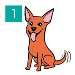 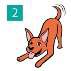 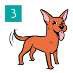 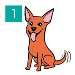 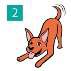 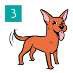 Dog has a relaxed body posture, smooth hair, mouth open and relaxed, ears in natural position, wagging tail, eyes normal shape.Dog is inviting play with bottom raised, smooth hair, high wagging tail, eyes normal shape, ears in natural position, may be barking excitedly.Dog's weight is distributed across all four paws, smooth hair, tail wagging, face is interested and alert, relaxed and open mouth.A worried dog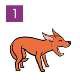 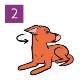 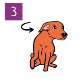 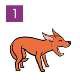 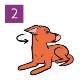 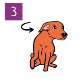 Dog is standing but body posture and head position is low. Tail is tucked under, ears are back and dog is yawning.Dog is lying down and avoiding eye contact or turning head away from you and lip licking and ears are back.Dog is sitting with head lowered, ears are back, tail tucked away, not making eye contact, yawning, raising a front paw.An angry or very unhappy dog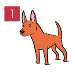 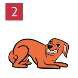 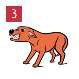 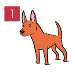 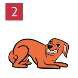 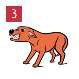 Dog is standing with a stiffened body posture, weight forward, ears are up, hair raised, eyes looking at you– pupils dark and enlarged, tail is up and stiff, wrinkled nose.Dog is lying down cowering, ears flat, teeth showing, tail down between legs.Dog is standing with body down and weight towards the back, head is tilted upwards, mouth tight, lips drawn back, teeth exposed, eyes staring, ears back and down, snarling.Appendix 6 – Letter to parents introducing dog/Permission LetterDear Parents and Carers,We are very excited to let you know about a new member of staff who will be joining us at Name of School. During the coming weeks we will be welcoming a nurture dog called name of dog who will come to the school each day as an integral part of our school community.The dog chosen will be a breed of dog which are a breed of dog that are known for their gentle and loving temperament, ability to learn and low shedding ‘anti-allergen’ fur.The main reason for having a school dog is to work towards providing a means of helping the Pupils to develop and improve their positive welfare.Emotional – spending time with an animal, a school dog improves self-esteem, acceptance from others and lifts mood, often provoking laughter and fun. Dogs can also teach compassion and respect for other living things as well as relieving anxiety.Physical – interaction with a furry friend reduces blood pressure, provides tactile stimulation, assists with pain management, gives motivation to move, walk and improve fitness and stimulates the senses.Social – a dog provides a positive mutual topic for discussion, encourages responsibility, wellbeing and focused interaction with others.Learning – companionship with a dog stimulates memory, problem-solving and game-playingReading – reading to dogs has been proven to help children develop literacy skills and build confidence, through both the calming effect the dog’s presence has on children as well as the fact that a dog will listen to children read without being judgemental or critical. This comforting environment helps to nurture children’s enthusiasm for reading and provides them with the confidence to read aloud.Environmental – a dog in a school increases the sense of a family environment, with all of the above benefits continuing long after the school day is over.Some questions you might have:My Child has/I have allergies:Our dog will be subjected to the most thorough cleanliness and grooming regime. He will also only be allowed in situations with persons who voluntarily wish to work with him. Your permission will of course be sought in advance of him having access to, and working with, your child in the school/Your permission of course will be sought in advance of him working with you.Will he be properly cared for?The dog will be extremely well looked after. He will live with a member of staff and their family and will come to the school daily. He will remain on a lead and under the control of an adult at all times. He will listen to our Pupils read and will take part in lessons where the focus is on emotional and mental wellbeing. The work he does will develop and involve as he grows and matures. He will undergo thorough and rigorous training (beginning with puppy classes and then The Kennel Club Good Citizen Award Scheme) so he will quickly learn to become extremely well-behaved. He will also be assessed by a ‘Pets As Therapy’ Assessor when he is the right age. When at school, the dog will have access to his crate in a quiet office area where he can relax during the day. He will visit the vet regularly for all his injections as well as regular check-ups. If he is unwell for any reason he will stay at home with a dog sitter. A set of rules have been drawn up with the staff and will be shared with all Pupils via assembly as part of the build up to the dog starting at the school. These will be agreed by all staff and Pupils and the adults in the school will ensure that they are adhered to.My child is/I am scared of dogsSome people may have had upsetting experiences and thus have a fear of dogs (or another animal). Our dog will only be in direct contact with persons whose permission has been given. However, his training will help him to be calm and be gentle. With proper guidance and handling, you can learn to overcome a fear of animals and grow in respect and appreciation for them. Some people may never learn to love animals, but to learn to accept them within their environment is important in this age, where people come across dogs everywhere within our community.The school has a ‘no dogs’ policyOur nurture dog would be regarded as having similar impact as a member of staff, supporting the Pupil. For this reason, he would be an exception to this rule. His documents and qualifications will be held on file in the office in the same way as staff members’ documentation is kept. These would include:Full and up-to-date vaccination and professional health recordsPersonal pet insurance documentPublic liability insurance documentFull risk assessmentRecord of ‘qualifications’ which he may be awarded at the appropriate time such as the Kennel Club Good Citizen Award Scheme accreditation.The dog will be kept on a lead at all times when moving around the school site.We hope you will join us in welcoming our new dog to the School family and embrace all the benefits that he has to offer the school. A letter to seek your permission regarding contact with our nurture dog is attached.  If you have any questions regarding our Nurture Dog, please do not hesitate to email addressDear AllPicture of DogWe are excited to introduce you to name of dogName of dog will be joining us at the school on date as our Nurture Dog.Name of dog is add breed , chosen for their gentle and loving temperament and ability to learn. Name of dog will be attending the school daily to work alongside our staff members in the promotion of positive wellbeing.We at the school are aware that some Pupils may have reasons on why they do not wish to have direct contact with Name of dog. Please can you complete and return the below slip to the school office by date to allow us to ensure that your wishes and feelings are known prior to Name of dog joining us.Although we will attempt to ensure that any Pupil who does not have permission to have contact with Name of dog does not come into contact with him, this may be unavoidable when moving Name of dog to different rooms around the school, but we will ensure that Name of dog will be kept on a lead at all times when moving around the school site.Yours sincerely,HeadteacherI do/do not give permission for 	to have contact with the Name of dog the Nurture Dog during the school day.My Child has an allergy to dogs			Yes 	No My child is allergic to dog hair?						Yes	No Has your child ever been involved with cruelty to animals?        		Yes	NoHas your child ever been hurt by an animal or dog?				Yes	No Does your child feel scared or nervous around dogs?			Yes	No  Parent name: (please print)  	Parent signature:  	Date:  	AuthorDate Approved Review byHazard/Risk Controls in placeControls in placePupil employee or visitor is knocked to ground by dogThe dog will always be in the care of a trained handler and will never be allowed to freely roam the school site.The dog will be kept on a lead when escorted around site on walks or into lessonsThe dog will undertake specific training to not jump or mouth anyonePupils have been and will continued to be taught the impact of their actions. Education of this nature is continually given to Pupils and staff during PSHE lessons, assemblies and nurture time.Pupils and staff will be taught what to do to stop the dog from chasing them e.g. fold arms and stand stillThe dog will undergo formal training with an experienced trainer. The owner and handlers will continue to reinforce positive training strategies in a controlled area.The dog will also undergo conditioning to the school environment to involve the nurture dog in a calming/therapeutic programmeRisk of scratching and mouthing will reduce and the risk assessment will be reviewed as the dog process through his training programmePupils and staff will be taught not to tease the dog or get it to jump up.The dog will always be in the care of a trained handler and will never be allowed to freely roam the school site.The dog will be kept on a lead when escorted around site on walks or into lessonsThe dog will undertake specific training to not jump or mouth anyonePupils have been and will continued to be taught the impact of their actions. Education of this nature is continually given to Pupils and staff during PSHE lessons, assemblies and nurture time.Pupils and staff will be taught what to do to stop the dog from chasing them e.g. fold arms and stand stillThe dog will undergo formal training with an experienced trainer. The owner and handlers will continue to reinforce positive training strategies in a controlled area.The dog will also undergo conditioning to the school environment to involve the nurture dog in a calming/therapeutic programmeRisk of scratching and mouthing will reduce and the risk assessment will be reviewed as the dog process through his training programmePupils and staff will be taught not to tease the dog or get it to jump up.Pupil, employee or visitor is scratched by dogThe dog will always be in the care of a trained handler and will never be allowed to freely roam the school site.The dog will be kept on a lead when escorted around site on walks or into lessonsThe dog will undertake specific training to not jump or mouth anyonePupils have been and will continued to be taught the impact of their actions. Education of this nature is continually given to Pupils and staff during PSHE lessons, assemblies and nurture time.Pupils and staff will be taught what to do to stop the dog from chasing them e.g. fold arms and stand stillThe dog will undergo formal training with an experienced trainer. The owner and handlers will continue to reinforce positive training strategies in a controlled area.The dog will also undergo conditioning to the school environment to involve the nurture dog in a calming/therapeutic programmeRisk of scratching and mouthing will reduce and the risk assessment will be reviewed as the dog process through his training programmePupils and staff will be taught not to tease the dog or get it to jump upThe owner will ensure that the dogs claws are trimmed regularlyPupil, employee or visitor is mouthed by dogThe dog will always be in the care of a trained handler and will never be allowed to freely roam the school  site.The dog will be kept on a lead when escorted around site on walks or into lessonsThe dog will undertake specific training to not jump or mouth anyonePupils have been and will continued to be taught the impact of their actions. Education of this nature is continually given to Pupils and staff during PSHE lessons, assemblies and form time.Pupils and staff will be taught what to do to stop the dog from chasing them e.g. fold arms and stand stillThe dog will undergo formal training with an experienced trainer. The owner and handlers will continue to reinforce positive training strategies in a controlled area.The dog will also undergo conditioning to the school environment to involve the nurture dog in a calming/therapeutic programmeRisk of scratching and mouthing will reduce and the risk assessment will be reviewed as the dog process through his training programmePupils and staff will be taught not to tease the dog or get it to jump up themDog gets injured on site by personThe dog will have full insurance to help protect the school and the owner financially if the dog is injured on site.The dog will always be in the care of a trained handler and will never be allowed to freely roam the school site.Dog gets injured/sick due to ingesting objects on siteThe dog will always be in the care of a trained handler and will never be allowed to freely roam the school  site.The dog will not be allowed in areas of the school where food is prepared including: breakfast club, lunch hall and technologyStaff, Pupils and visitors will be made aware not to feed the dog, unless it is with the agreed food within the dogs dietThe dog will not be allowed around site at social times and immediately after social times to ensure that all food dropped on the floor is cleaned up, particularly those harmful to dogs e.g. chocolateRat Bates around site are covered. The areas where rat bate is not covered are in areas which are locked. The dog will not have access to areas where rat bate is open, and the owner will be informed when rat bate is being checked toensure that the dog remains out of these areas at this time.Dog escapes the school siteThe dog will have full insurance to help protect the school and the owner financially if the dog is injured off site.The dog will always be in the care of a trained handler and will never be allowed to freely roam the school site.The dog will be microchipped and registered to the owner.A contingency plan is in place if the dog escapes the school site.Pupil, employee or visitor has allergic reaction to dogParents and employees will be asked to inform the school of any known allergies prior to introduction of the dog to the school.A list of all employees and Pupils who should not interact with the dog will be kept on the school SIMS system and a hard copy will be held by the handlers and ownerPupils and employees have been taught to wash/sanitise their hands after active participation with to dogThe school site is cleaned dailyVisitors will be informed of the dog when entering site via the Visitors Leaflet and will be asked to inform reception ofany allergies, this information will then be passed to the owner to ensure the dog does not have contact with the visitorPupils, employee or visitor contracts germs from the dogShould the dog defecate on the school site a member of staff will clean this up immediately and dispose of it in a safe mannerThe dog will be trained to toilet in an area of the school that pupils do not access on a regular basis, if required this area will be disinfected with an appropriate animal disinfectantAll immunisations (including rabies vaccination) are kept up to date in accordance with the vet guidelines (6 monthly intervals)Flea treatment will be carried out at 6 weekly intervalsWorming treatment is carried out in line with vet guidelines (6 monthly intervals)The dog will not enter any area where food is prepared including the lunch hallIf the dog is unwell he will not be permitted on site until seen by a vet and deemed fit and healthySchool unable to afford ongoing cost of dogs day to day upkeep or medical billsThe dog is the responsibility of  ??? who is financially responsible for the care of the dog and his day to day costsThe dog is the responsibility of ???? outside of school hoursKennel Club Training costs will be paid for by ????The dog will have full insurance to help protect the school and the owner financially if the dog is injured on site. This will be paid for by the school.School noadequately covered financiallyThe school will have public liability insurance which will cover the schoolSchool Name:The Owner:The Handlers:In case that the owner is absence at a time of an emergency evacuation, the dog will be cared for by:The dogs base will be:The School will be responsible for:To ensure that the policy is adhered to by staff, Pupils and visitors to the siteTo ensure that the dog has an appropriate rest area, feeding area and toilet area away from busy school areasTo ensure adequate insurance is in place for the dog whilst within the schoolThat all handlers have received appropriate trainingThe School will be responsible for:To ensure that the policy is adhered to by staff, Pupils and visitors to the siteTo ensure that the dog has an appropriate rest area, feeding area and toilet area away from busy school areasTo ensure adequate insurance is in place for the dog whilst within the schoolThat all handlers have received appropriate trainingThe Owner will be responsible for:Ensuring that the dog is on site every day during term unless the dog is unwell.The dog is regularly groomed and checked for signs of infection or other illnessIf the dog is unwell, that he will be diagnosed and treated by a registered vetThat the dog will receive relevant vaccinations and that a record of dates of vaccinations are held on the school site.The dog will be wormed every six monthsThat the dogs claws are trimmed to reduce risk of accidental scratchingThat the owner is office based and available when needed in case of emergencyThat the dog is cared for outside of the school to a high standardTo ensure that the dogs rest and food area within the school is kept clean and in line with health and safety standardsTo ensure adequate insurance is in place for the dog outside of school hoursTo ensure adequate insurance is in place for the dog whilst within the  schoolThe Owner will be responsible for:Ensuring that the dog is on site every day during term unless the dog is unwell.The dog is regularly groomed and checked for signs of infection or other illnessIf the dog is unwell, that he will be diagnosed and treated by a registered vetThat the dog will receive relevant vaccinations and that a record of dates of vaccinations are held on the school site.The dog will be wormed every six monthsThat the dogs claws are trimmed to reduce risk of accidental scratchingThat the owner is office based and available when needed in case of emergencyThat the dog is cared for outside of the school to a high standardTo ensure that the dogs rest and food area within the school is kept clean and in line with health and safety standardsTo ensure adequate insurance is in place for the dog outside of school hoursTo ensure adequate insurance is in place for the dog whilst within the  schoolThe Handlers will be responsible for:For undertaking training to handle the dogEnsuring that the dog is cared for whilst being handled by PupilsTo be available in case of emergency e.g. dog escapingThe Handlers will be responsible for:For undertaking training to handle the dogEnsuring that the dog is cared for whilst being handled by PupilsTo be available in case of emergency e.g. dog escapingDOSDON’TBe polite and kind to the dogLearn to recognise the dogs behaviours (see below)Play appropriatelyKeep the dog on the lead when around school siteApproach the dog whilst standingOnly approach the dog if there is an adult presentKeep the number of people with the dog to a low amountStand still and cross your arms to stop the dog running after youApproach the dog with the back of your hand when stroking, and stroke the back onlyWash your hand once you have interacted with the dogRough play with the dogDon’t tease the dogDon’t disturb the dog when he is sleeping or eatingDon’t make sudden movementsDon’t put your face near the dogDo not touch the dogs face, ears, tail or legsDo not approach the dog without an adult presentDo not allow the dog in areas where food is being prepared or eatenDon’t encourage the dog to jump up